Как на практике узнать о гражданской обороне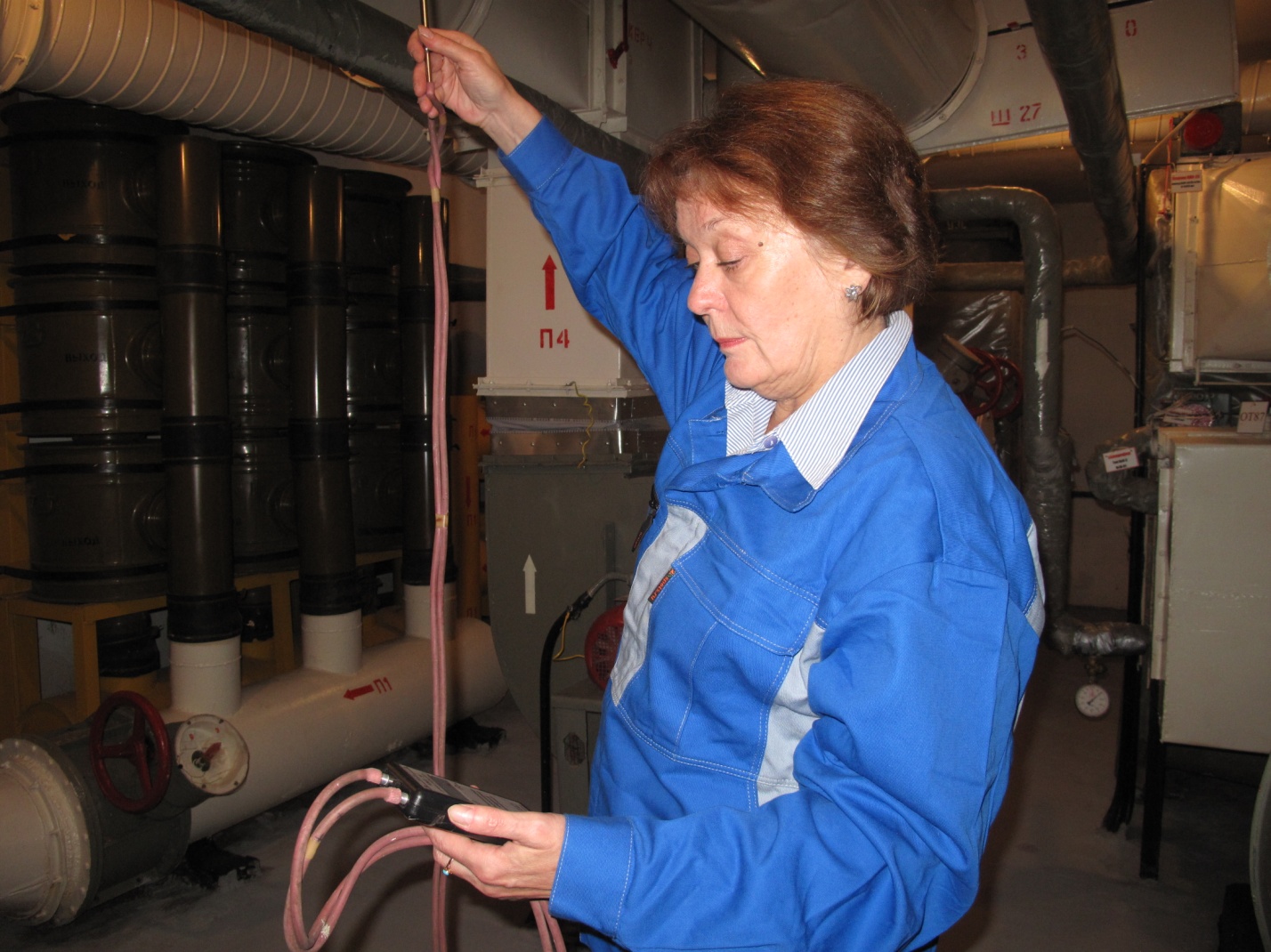 Государственное унитарное предприятие города Москвы «Специальное предприятие при Правительстве Москвы» продолжает цикл «Наши герои», рассказывая о лучших специалистах гражданской обороны ГУП СППМ.Сегодня наша героиня – инженер по наладке и испытаниям II категории производственного участка № 1 Ирина Григорьева, она пришла работать на Спецпредприятие в 1994 году. О своей работе она рассказывает очень эмоционально и с большой любовью.- Никогда не могла подумать, что нелюбимый предмет в школе станет судьбоносным. Гражданская оборона в школе не нравилась, и не впечатляли желтые картинки со взрывом. А в жизни все оказалось с точностью  до наоборот: гражданской обороне посвятила всю свою жизнь, - так начала свой рассказ Ирина Михайловна.После окончания Тульского политехнического института трудилась на оружейном заводе инженером по вентиляции. Работа была нечистая, приходилось много обследовать и выявлять неполадки вентиляционных камер и систем. Несмотря на это желание работать не пропало. В СППМ она пришла уже с опытом работы. А когда переехала жить в столичный микрорайон Алтуфьево, ее дядя посоветовал: попробуй устроиться в ГУП СППМ. Сам он уже не первый год работал комендантом на Спецпредприятии в Крылатском и знал, что такие специалисты, как его племянница, там нужны. Молодого специалиста с высшим инженерным образованием взяли сразу и предложили работу инженером-наладчиком на участке №1 по обслуживанию защитных сооружений в САО и СВАО. 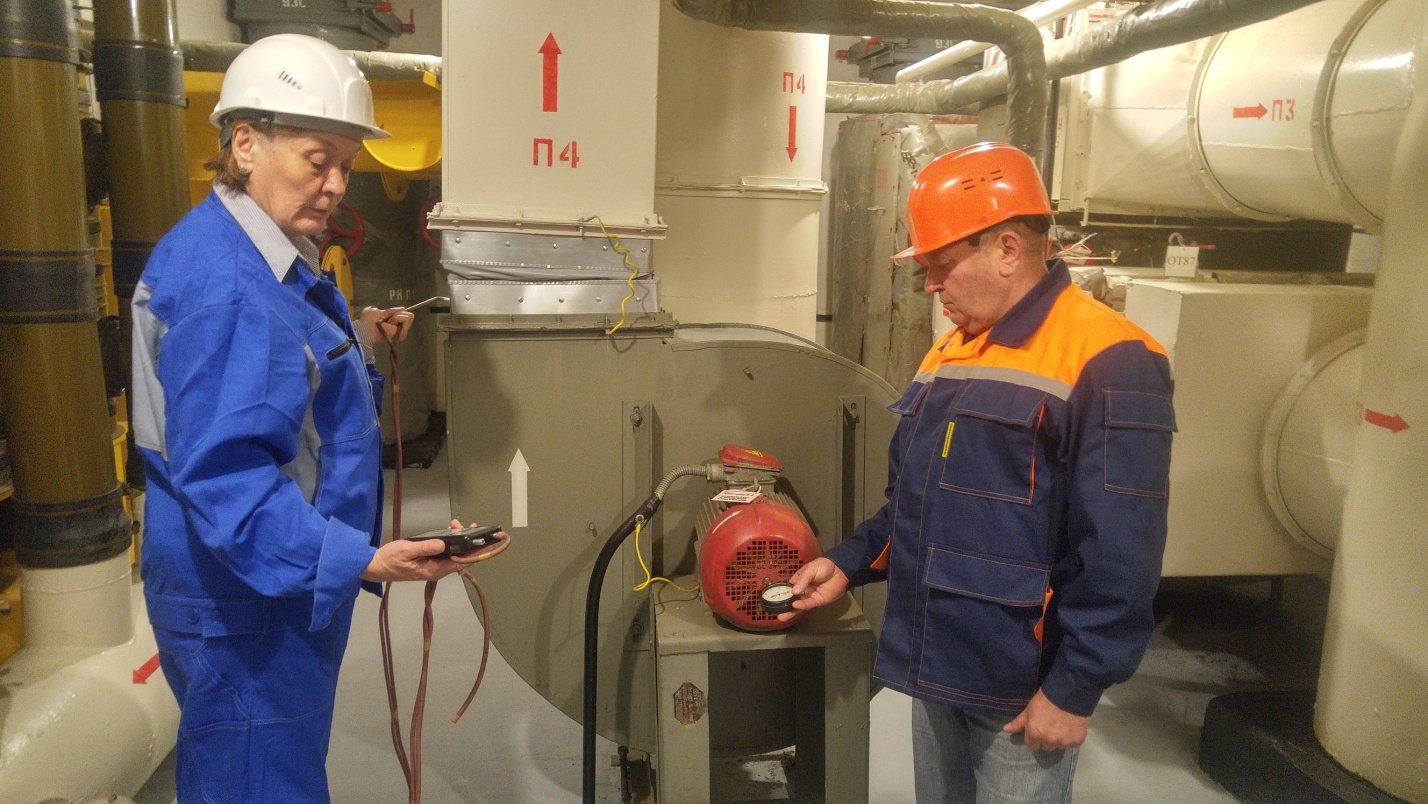 - Безусловно, производственная система вентиляции отличается от вентиляции защитных сооружений гражданской обороны, - поясняет Ирина Григорьева. – Порой в небольшом помещении защитного сооружения вентиляция расположена скученно и в такой ситуации приходится применять все знания, опыт работы со специальным оборудованием – микроманометром, анемометром и другими. Все это делается, чтобы разобраться во всем. Схемы по вентиляции приходилось раньше чертить от руки, теперь технологии пришли на помощь, я выполняю эту работу с помощью компьютера.Со слов ветерана предприятия, ей за 26 лет работы в СППМ довелось поработать не только инженером, но и мастером, когда на ее телефон круглосуточно поступали звонки от жителей микрорайона с просьбой достать тот или иной предмет из шахт вентиляционной системы защитного сооружения, расположенного во дворе дома.Есть у Ирины Михайловны опыт работы и экскурсоводом, конечно не в прямом смысле этого слова. Скорее она специалист, который умеет интересно и доступно рассказать о защитном сооружении гражданской обороны.По словам нашей героини, группы обучающихся всегда разные. Раньше приходили большие группы слушателей из АГЗ МЧС России. Среди них встречались иностранные студенты специального факультета из Казахстана, Абхазии, и даже из Ирана, с последней группой пришлось общаться с переводчиком. 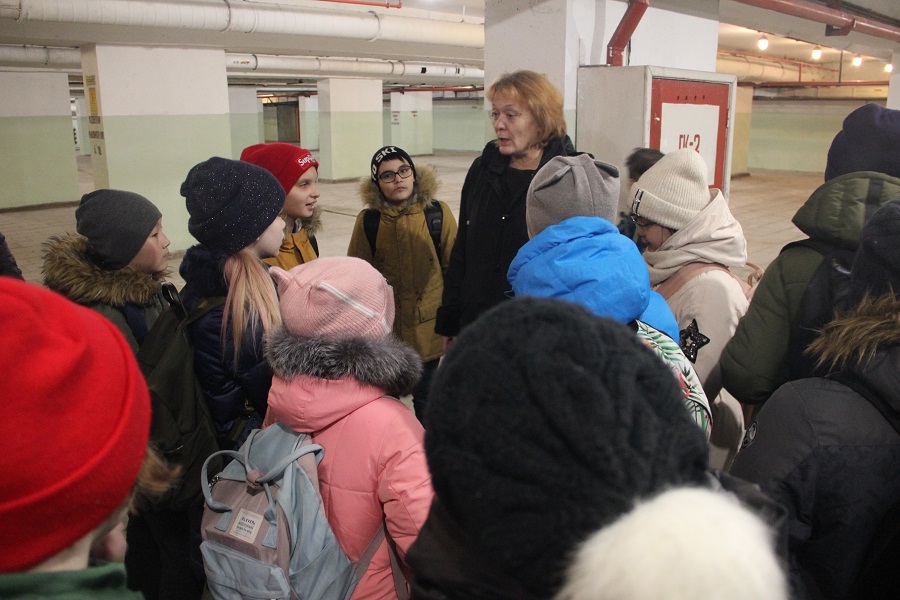 В последнее время большой интерес к защитным сооружениям стали проявлять  и школьники. На экскурсию приходят целыми классами. Ребят интересуют простые и жизненные вопросы, например, как будет проходить оповещение населения? Каким образом будет доставляться еда и вода при закрытых герметических дверях? Можно ли с собой взять любимую собаку? На эти и другие вопросы специалисты Спецпредприятия всегда дают исчерпывающие ответы. Задача каждой экскурсии заключается в том, чтобы ребята своими глазами увидели, как обеспечивается защита населения города как в мирное, так и в военное время.- Ни для кого не секрет, что Департамент ГОЧСиПБ 2020 год объявил годом работы с населением столицы, поэтому специалисты ГУП СППМ с большим нетерпением ждут снятия ограничительных мер, чтобы в очередной раз провести познавательную экскурсию для учащихся и студентов столицы, на которой они получат новые знания по гражданской обороне и защите населения Москвы, - такими словами закончила свой рассказ наша героиня.За высокие показатели в работе Ирина Михайловна Григорьева награждена памятной медалью МЧС России «Василия Чуйкова», грамотами Правительства Москвы, Префектуры САО и Спецпредприятия при Правительстве Москвы.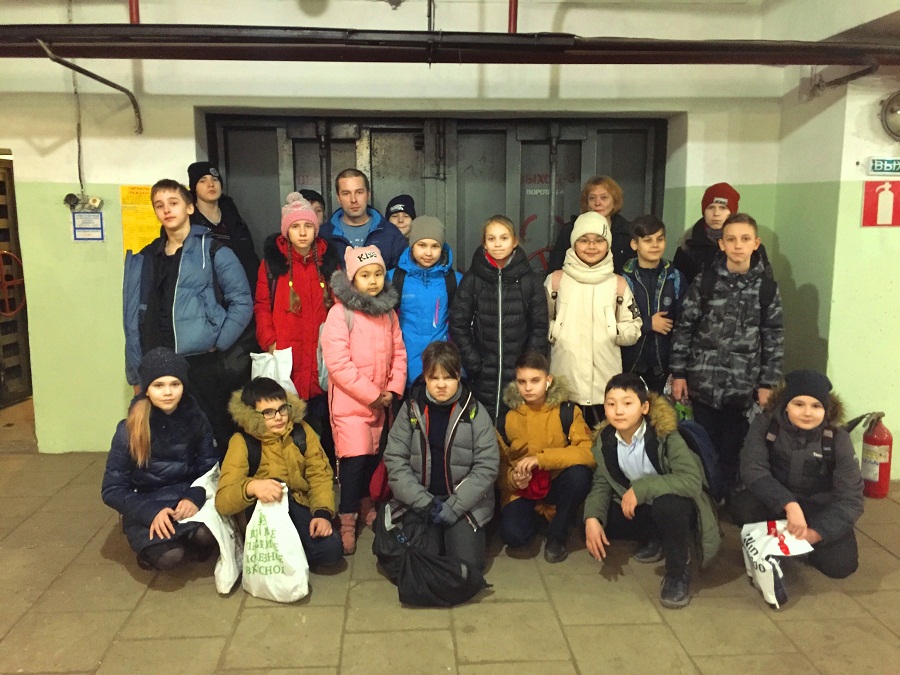 